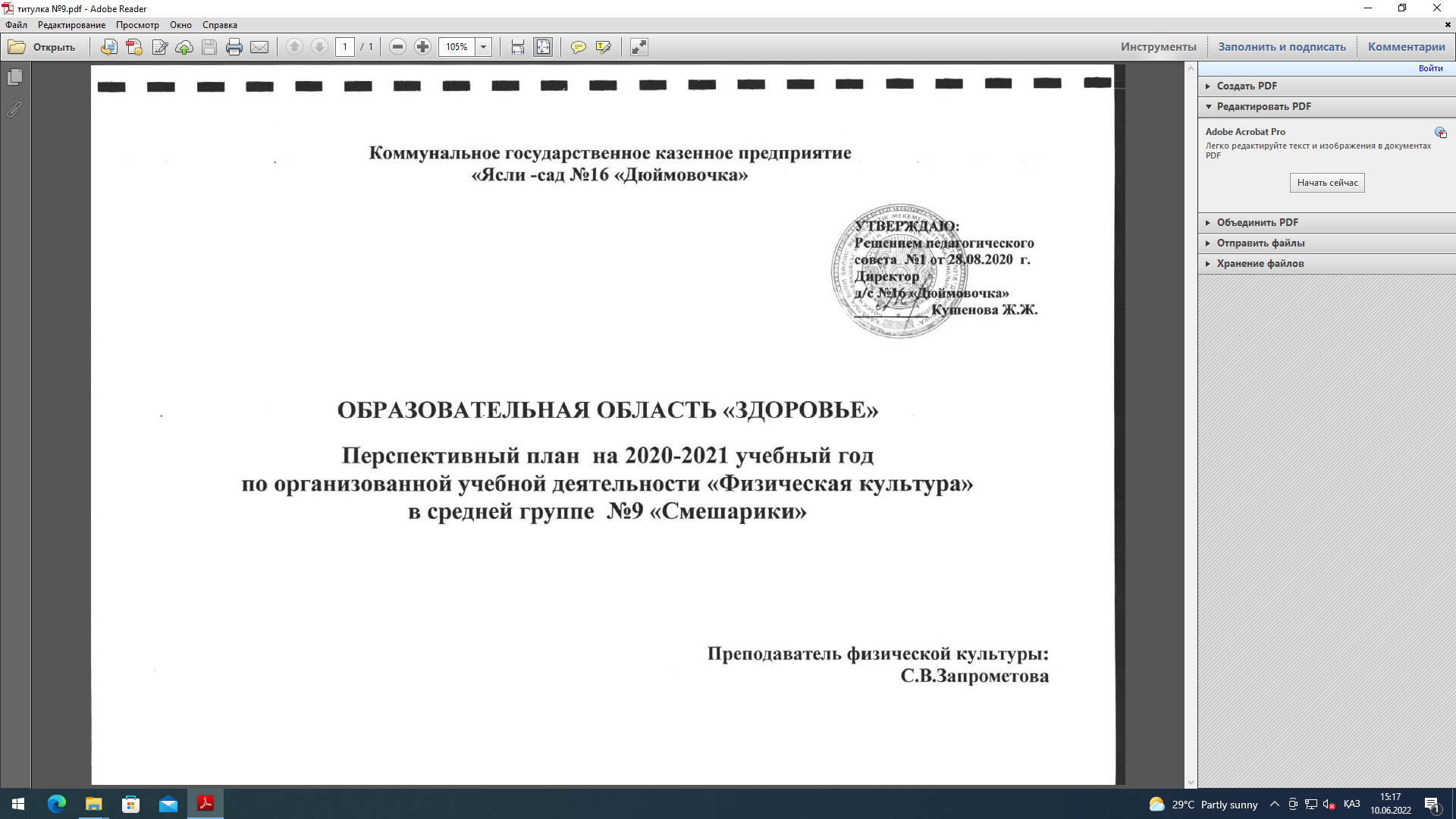 Сентябрь І неделяСентябрь ІІ неделяСентябрь ІІІ неделяОктябрь І неделяОктябрь ІІ неделяОктябрь ІІІ неделяОктябрь ІV  неделя Ноябрь  І неделя Ноябрь  ІІ неделя Ноябрь  ІІІ  неделя Ноябрь  І V неделя                                                                                                       Декабрь I неделя                                                                                                       Декабрь IІ неделя                                                                                                       Декабрь ІІI неделя                                                                                                       Декабрь IV неделяЯнварь І неделяЯнварь ІІ неделяЯнварь ІІІ неделяЯнварь ІV неделяФевраль I неделяФевраль IІ  неделяФевраль IІІ  неделяФевраль IV  неделяМарт I  неделяМарт IІ неделяМарт IІІ неделяМарт IV неделяАпрель I неделяАпрель IІ  неделяАпрель IІІ неделяАпрель IV  неделяМай І неделяМай ІІ  неделяМай ІІІ неделяМай ІV неделятемаТема неделиТема занятия       цель Методические приемыОборудование Кол-во ОУД                                                     1 неделя                  Детский сад                                                                  Мой  детский сад Знакомство со спортивным заломУчить находить свое место в колонне; закреплять умение ходить в колонне, сохраняя направление, не выходя из колонны; развивать внимание, ориентировку в пространстве; воспитывать желание заниматься в спортивном залеВводная часть: Ходьба в колонне –группой или произвольноОсновная часть:  выполнение ОРУ –  в кругу .ОВД – врассыпную, фронтальноП.И – объяснение, показ, закрепление, фронтальноЗакл.ч: релаксация – подготовка к следующим занятиямАтрибуты к ПИ, бубен, ленточки, веревки, дорожки1                                                     1 неделя                  Детский сад                                                                  Мой  детский садИграем в спортивном залеУчить ходить в колонне, сохраняя направление, формировать умение останавливаться по сигналу педагога; закреплять умение строиться в круг, согласовывать свои действия с действиями других детей; развивать внимание, ориентировку в пространстве; воспитывать организованность, формировать позитивный отклик на занятия в спортивном залеВводная часть: Ходьба в колонне –группой или произвольноОсновная часть:  выполнение ОРУ –  в кругу .ОВД – врассыпную, фронтальноП.И – объяснение, показ, закрепление, фронтальноЗакл.ч: релаксация – подготовка к следующим занятиямАтрибуты к ПИ, бубен, ленточки, веревки, дорожки1                                                     1 неделя                  Детский сад                                                                  Мой  детский садВеселые дорожкиЗакреплять умение ходить в колонне, умение останавливаться по сигналу; согласовывать свои действия с действиями других детей; воспитывать желание заниматься в спортивном залеВводная часть: Ходьба в колонне –группой или произвольноОсновная часть:  выполнение ОРУ –  в кругу .ОВД – врассыпную, фронтальноП.И – объяснение, показ, закрепление, фронтальноЗакл.ч: релаксация – подготовка к следующим занятиямАтрибуты к ПИ, бубен, ленточки, веревки, дорожки1Блок Дни неделиТема занятия       цель Методические приемыОборудование                                                      2 неделя             Детский сад                                                          Любимые  игрушки Знакомимся с мячамиУчить катать мяч друг другу из положения сидя, ноги врозь с расст. 1, 5 м, формировать умение сохранять направление движения мяча; упражнять в подпрыгивании на 2х ногах (ноги вместе – врозь) , закреплять умение прыжком ставить ноги вместе и врозь, слегка сгибать ноги в коленях; развивать глазомер, внимание, координационные способности; воспитывать доброжелательность, культуру поведения в спортивном залеВводная часть: Ходьба в колонне –группой или произвольноОсновная часть:  выполнение ОРУ –  в кругу .ОВД – врассыпную, фронтальноП.И – объяснение, показ, закрепление, фронтальноЗакл.ч: релаксация – подготовка к следующим занятиямАтрибуты к ПИ, мячи, погремушки, сундук с игрушками                                                     2 неделя             Детский сад                                                          Любимые  игрушкиСундук с игрушкамиУчить выполнять подскоки(ноги вместе-врозь), ритмично подпрыгивать толчками обеих ног с незначительным сгибанием ног в коленях; закреплять умение ходить по кругу, соблюдая ритм; формировать умение не задерживать дыхание при выполнении упражнений развивать координацию способности, ритмичность, умение ускорять и замедлять действие в соответствии с указаниями педагога; воспитывать доброту, умение уступать друг другуВводная часть: Ходьба в колонне –группой или произвольноОсновная часть:  выполнение ОРУ –  в кругу .ОВД – врассыпную, фронтальноП.И – объяснение, показ, закрепление, фронтальноЗакл.ч: релаксация – подготовка к следующим занятиямАтрибуты к ПИ, мячи, погремушки, сундук с игрушками                                                     2 неделя             Детский сад                                                          Любимые  игрушкиМои веселые игрушкиЗакрепить выполнение поскоков, ритмично подскакивать на 2х ногах, слушать указания педагога. Воспитывать доброжелательность, культуру поведения в спортивном зале.Вводная часть: Ходьба в колонне –группой или произвольноОсновная часть:  выполнение ОРУ –  в кругу .ОВД – врассыпную, фронтальноП.И – объяснение, показ, закрепление, фронтальноЗакл.ч: релаксация – подготовка к следующим занятиямАтрибуты к ПИ, мячи, погремушки, сундук с игрушкамитематема неделиТема занятия       цель Методические приемыОборудование Кол-во ОУД                                                   3 неделя   Детский сад                                                      Наш живой  уголокПопугай в гостях у ребятУчить выполнять ходьбу (Ш-25 см, Д-2, 5 м), формировать умение сохранять устойчивое равновесие при ходьбе по ограниченной площади; упражнять в ползании на четвереньках в произвольном направлении, закреплять умение согласовывать движения рук и ног при ползании на четвереньках; развивать ловкость, гибкость; воспитывать доброжелательность, бережное отношение к животным.Вводная часть: Ходьба в колонне –группой или произвольноОсновная часть:  выполнение ОРУ –  в кругу .ОВД – врассыпную, фронтальноП.И – объяснение, показ, закрепление, фронтальноЗакл.ч: релаксация – подготовка к следующим занятиямАтрибуты к ПИ, мячи, погремушки, сундук с игрушками1                                                   3 неделя   Детский сад                                                      Наш живой  уголокЗолотые рыбкиУчить ползать на четвереньках, сохраняя направление движения; закреплять умение катать мяч друг другу из положения сидя, ноги врозь с расст 2 м; развивать силу толчка мяча рукми, глазомер, общую выносливость; воспитывать дружелюбие, желание играть  совместноВводная часть: Ходьба в колонне –группой или произвольноОсновная часть:  выполнение ОРУ –  в кругу .ОВД – врассыпную, фронтальноП.И – объяснение, показ, закрепление, фронтальноЗакл.ч: релаксация – подготовка к следующим занятиямАтрибуты к ПИ, мячи, погремушки, сундук с игрушками1                                                   3 неделя   Детский сад                                                      Наш живой  уголокУдивительные растенияЗакрепить ползание на четвереньках, умение катать мячи друг другу. Развивать глазомер, согласовывание движений рук  ног. Воспитывать дружелюбие, бережное  отношение к животным, уважение к старшим.Вводная часть: Ходьба в колонне –группой или произвольноОсновная часть:  выполнение ОРУ –  в кругу .ОВД – врассыпную, фронтальноП.И – объяснение, показ, закрепление, фронтальноЗакл.ч: релаксация – подготовка к следующим занятиямАтрибуты к ПИ, мячи, погремушки, сундук с игрушками1темаТема  неделиТема занятия       цель Методические приемыОборудование Кол-во ОУД                                                4 неделя       Детский сад                          Труд взрослых в детском садуЭкскурсия по детскому садуУчить прыгать вверх. Доставая до предмета рукой, развивать умение подпрыгивать как можно выше, энергично отталкиваться от поверхности пола; упражнять в ходьбе и беге по дорожке (ш-25см, Д-2, 5м); закреплять умение сохранять равновесие при ходьбе и беге по ограниченной площади; развивать ловкость, внимание, умение выполнять движения по тексту потешки; воспитывать бережное отношение к окружающему миру.Вводная часть: Ходьба в колонне –группой или произвольноОсновная часть:  выполнение ОРУ –  в кругу .ОВД – врассыпную, фронтальноП.И – объяснение, показ, закрепление, фронтальноЗакл.ч: релаксация – подготовка к следующим занятиямАтрибуты к ПИ, дорожки, мячи, игрушки1                                                4 неделя       Детский сад                          Труд взрослых в детском садуИграем во двореУчить катать мяч друг другу стоя с расст 1,5 м, форимровать умение отталкивать мяч активным и энергичным движением пальцев обеих рук одновременно; упражнять в прыжке вверх с касанием предметв головой, закреплять умение энергично отталкиваться от поверхности 2мя ногами одновременно; развивать координацию движений, ловкость, глазомер; воспитывать толерантность посредством знакомства с элементами казахского быта, игрВводная часть: Ходьба в колонне –группой или произвольноОсновная часть:  выполнение ОРУ –  в кругу .ОВД – врассыпную, фронтальноП.И – объяснение, показ, закрепление, фронтальноЗакл.ч: релаксация – подготовка к следующим занятиямАтрибуты к ПИ, дорожки, мячи, игрушки1                                                4 неделя       Детский сад                          Труд взрослых в детском садуМаленькие помощникиЗакрепить умение катать мячи друг другу, касания предметв при прыжке; умение энергичного отталкивания при прыжке. Воспитывать бережное отношение к окружающему миру, дружбу, взаимовыручкуВводная часть: Ходьба в колонне –группой или произвольноОсновная часть:  выполнение  ОРУ –  в кругу .ОВД – врассыпную, фронтальноП.И – объяснение, показ, закрепление, фронтальноЗакл.ч: релаксация – подготовка к следующим занятиямАтрибуты к ПИ, дорожки, мячи, игрушки1Блок ТеманеделиТема занятия       цель Методические приемыОборудование Кол-во ОУД                                         1 неделя      Моя семья                                     Моя семья. Труд моих родителейВеселый автомобильПродолжать учить ползать на четвереньках, сохраняя направление движения, развивать координацию движений рук и ног; упражнять в катании мячей друг другу из положения стоя с расст 2м, закреплять умение направлять движение мяча энергичным подталкиванием снизу; развивать глазомер, внимание; воспитывать организованность, Вводная часть: Ходьба в колонне –группой или произвольноОсновная часть:  выполнение ОРУ –  в кругу .ОВД – врассыпную, фронтальноП.И – объяснение, показ, закрепление, фронтальноЗакл.ч: релаксация – подготовка к следующим занятиямАтрибуты к ПИ, мячи, флажки, дорожки1                                         1 неделя      Моя семья                                     Моя семья. Труд моих родителейПутешествие на поездезакреплять умение согласовывать движения рук и ног при ползании с опорой на ладони и колени; упражнять в подпрыгивании на 2х ногах на месте, совершенствовать умение энергично отталкиваться 2мя ногами одновременно; развивать ориентировку в пространстве, внимание; Вводная часть: Ходьба в колонне –группой или произвольноОсновная часть:  выполнение ОРУ –  в кругу .ОВД – врассыпную, фронтальноП.И – объяснение, показ, закрепление, фронтальноЗакл.ч: релаксация – подготовка к следующим занятиямАтрибуты к ПИ, флажки, дорожки1                                         1 неделя      Моя семья                                     Моя семья. Труд моих родителейВеселое путешествиеЗакрепить умение катать мячи друг другу,  умение ползать в прямом направлении на четвереньках. Воспитывать бережное отношение к окружающему миру, дружбу, взаимовыручкуВводная часть: Ходьба в колонне –группой или произвольноОсновная часть:  выполнение  ОРУ –  в кругу .ОВД – врассыпную, фронтальноП.И – объяснение, показ, закрепление, фронтальноЗакл.ч: релаксация – подготовка к следующим занятиямАтрибуты к ПИ, дорожки, мячи,флажки1темаТеманеделиТема занятия       цель Методические приемыОборудование Кол-во ОУД                                         2 неделя                             Моя семья                                                                          Моя улицаЭкскурсия  по городуУчить прыгать на 2х ногах, продвигаясь, развивать умение энергично отталкиваться обеими ногами одновременно;  умение ползать на четвереньках в прямом направлении, умение воспринимать сигнал к началу и окончанию движения; развивать ловкость, силу, внимание; воспитывать выдержку, дружелюбиеВводная часть: Ходьба в колонне –группой или произвольноОсновная часть:  выполнение ОРУ –  в кругу .ОВД – врассыпную, фронтальноП.И – объяснение, показ, закрепление, фронтальноЗакл.ч: релаксация – подготовка к следующим занятиямАтрибуты к ПИ, дорожки, косички1                                         2 неделя                             Моя семья                                                                          Моя улицаУлицы городазакреплять умение согласовывать движения рук и ног при метании мяча; упражнять в подпрыгивании на 2х ногах с продвижением, совершенствовать умение энергично отталкиваться 2мя ногами одновременно; развивать ориентировку в пространстве, координационные способности, внимание; формировать у детей положительное  отношение к занятиям физическими упражнениямиВводная часть: Ходьба в колонне –группой или произвольноОсновная часть:  выполнение ОРУ –  в кругу .ОВД – врассыпную, фронтальноП.И – объяснение, показ, закрепление, фронтальноЗакл.ч: релаксация – подготовка к следующим занятиямАтрибуты к ПИ,  дорожки, косички1                                         2 неделя                             Моя семья                                                                          Моя улицаНаш любимый городЗакрепить умение прыгать на 2 ногах с продвижением вперед,  умение ползать в прямом направлении на четвереньках. Воспитывать любовь к занятиям спортом, дружелюбие, взаимовыручкуВводная часть: Ходьба в колонне –группой или произвольноОсновная часть:  выполнение  ОРУ –  в кругу .ОВД – врассыпную, фронтальноП.И – объяснение, показ, закрепление, фронтальноЗакл.ч: релаксация – подготовка к следующим занятиямАтрибуты к ПИ, дорожки, мячи,флажки1Блок тема неделиТема занятия       цель Методические приемыОборудование Кол-во ОУД                                     3 неделя                         Моя семья               Все профессии важныТранспортУчить ползать «змейкой», не задевая при ползании, развивать ловкость; закреплять умение катать мяч через ворота (Ш-50см), умение прокатывать мяч в центр воротиков, развивать глазомер, ловкость, ориентировку в пространстве зала; воспитывать привычку к занятиям физической культуройВводная часть: Ходьба в колонне –группой или произвольноОсновная часть:  выполнение ОРУ –  в кругу .ОВД – врассыпную, фронтальноП.И – объяснение, показ, закрепление, фронтальноЗакл.ч: релаксация – подготовка к следующим занятиямАтрибуты к ПИ, кегли, мячи1                                     3 неделя                         Моя семья               Все профессии важныВеселые путешественникиУчить выполнять бег с остановкой и выполняем задания(встать на скамейку-равновесие), закреплять умение останавливаться по сигналу, сохранять статистическое равновесие на повышенной опоре; умение прокатывать мяч в воротики;воспитывать положительное отношение к окружающему миру.Вводная часть: Ходьба в колонне –группой или произвольноОсновная часть:  выполнение ОРУ –  в кругу .ОВД – врассыпную, фронтальноП.И – объяснение, показ, закрепление, фронтальноЗакл.ч: релаксация – подготовка к следующим занятиямАтрибуты к ПИ, мячи, гимна ск-ки, дуги1                                     3 неделя                         Моя семья               Все профессии важныЭкскурсия в автопаркПродолжать учить ходить по гимнастич. ск-ке, перешагивая ч/з предметы, прокатывать мяч в ворота, развивая глазомер. Воспитывать организованность, умение выполнять задания педагогаВводная часть: Ходьба в колонне –группой или произвольноОсновная часть:  выполнение  ОРУ –  в кругу .ОВД – врассыпную, фронтальноП.И – объяснение, показ, закрепление, фронтальноЗакл.ч: релаксация – подготовка к следующим занятиямАтрибуты к ПИ, дорожки, мячи, гимнастические скамейки, кубики1Тема тема неделиТема занятия       цель Методические приемыОборудование Кол-во ОУД                                           4 неделя   Моя семья                                                    Золотая   осеньНа лесной лужайкеУчить ходить на передней поверхности стопы, сохранять правильное положение головы; закреплять умение сохранять статистическое равновесие на ограниченной  площади; упражнять в прыжках вверх, развивать умение энергично отталкиваться ногами; обогащать двигательный опыт разнообразными видами физических упражнений и подвижных игр; Вводная часть: Ходьба в колонне –группой или произвольноОсновная часть:  выполнение ОРУ –  в кругу .ОВД – врассыпную, фронтальноП.И – объяснение, показ, закрепление, фронтальноЗакл.ч: релаксация – подготовка к следующим занятиямАтрибуты к ПИ, гимнастические скамейки, стойка1                                           4 неделя   Моя семья                                                    Золотая   осеньПоспели яблоки в садуУчить прыгать на 2х ногах,  развивать умение энергично отталкиваться 2мя ногами одновременно; упражнять в ползании на четвереньках в прямом направлении; формировать умение выполнять знакомое движение ориентируясь в пространстве и сохраняя равновесие; совершенствовать умение воспринимать сигнал к началу и окончанию движения;Вводная часть: Ходьба в колонне –группой или произвольноОсновная часть:  выполнение ОРУ –  в кругу .ОВД – врассыпную, фронтальноП.И – объяснение, показ, закрепление, фронтальноЗакл.ч: релаксация – подготовка к следующим занятиямАтрибуты к ПИ, мячи, гимна ск-ки, дуги1                                           4 неделя   Моя семья                                                    Золотая   осеньОсенние листочкиПродолжать учить закреплять умение сохранять статистическое равновесие на ограниченной  поверхности; умение отталкиваться 2мя ногами при прыжках вверх; развивать ориентировку в пространстве, координационные  способности, прививать бережное отношение к здоровью.Вводная часть: Ходьба в колонне –группой или произвольноОсновная часть:  выполнение  ОРУ –  в кругу .ОВД – врассыпную, фронтальноП.И – объяснение, показ, закрепление, фронтальноЗакл.ч: релаксация – подготовка к следующим занятиямАтрибуты к ПИ, дорожки, мячи, гимнастические скамейки, кубики1Блок ТеманеделиТема занятия       цель Методические приемыОборудование Кол-во ОУД                                     1 неделя     Растем здоровыми                                                Полезные   овощиПоездка на дачуУчить бросать мяч 2мя руками от груди, развивать умение правильно держать мяч у груди; закреплять умение энергично отталкиваться 2мя ногами одновременно и приземляться на носки полусогнутых ног при продвижении вперед прыжками, умение не задерживать дыхание при выполнении упражнений и подвижных игр; развивать ловкость, быстроту, глазомер; воспитывать толерантность, доброжелательностьВводная часть: Ходьба в колонне –группой или произвольноОсновная часть:  выполнение ОРУ –  в кругу .ОВД – врассыпную, фронтальноП.И – объяснение, показ, закрепление, фронтальноЗакл.ч: релаксация – подготовка к следующим занятиямАтрибуты к ПИ, погремушки, мячи, косички1                                     1 неделя     Растем здоровыми                                                Полезные   овощиЭкскурсия на огород Учить ползать с опорой на ладони и колени по ограниченной площади; упражнять в бросании мяча 2мя руками от груди, закреплять умение выпрямлять руки вслед за мячом; приучать детей действовать совместно, в одинаковом для всех темпе; развивать ловкость, координацию движений; Вводная часть: Ходьба в колонне –группой или произвольноОсновная часть:  выполнение ОРУ –  в кругу .ОВД – врассыпную, фронтальноП.И – объяснение, показ, закрепление, фронтальноЗакл.ч: релаксация – подготовка к следующим занятиямАтрибуты к ПИ,погремушки, мячи, гимнастическая скамейка1                                     1 неделя     Растем здоровыми                                                Полезные   овощиСобираем урожайПродолжать учить закреплять умение сохранять статистическое равновесие на ограниченной  поверхности; умение отталкиваться 2мя ногами при прыжках с продвижением; развивать ориентировку в пространстве, координационные  способности, прививать бережное отношение к здоровью.Вводная часть: Ходьба в колонне –группой или произвольноОсновная часть:  выполнение  ОРУ –  в кругу .ОВД – врассыпную, фронтальноП.И – объяснение, показ, закрепление, фронтальноЗакл.ч: релаксация – подготовка к следующим занятиямАтрибуты к ПИ, погремушки, мячи, гимнастические скамейки1Блок тема неделиТема занятия       цель Методические приемыОборудование Кол-во ОУД                                          2 неделя          Растем здоровыми                                                                                 Фруктовый садЭкскурсия в садУчить ходить по шнуру, положенному прямо, сохраняя равновесие; закреплять умение ползать с опорой на ладони и колени по ограниченной площади, совершенствовать умение согласовывать движения рук и ног; формировать умение выполнять указания педагога, согласовывать свои действия с действиями других детей; развивать ловкость, умение сохранять равновесие; Вводная часть: Ходьба в колонне –группой или произвольноОсновная часть:  выполнение ОРУ –  в кругу .ОВД – врассыпную, фронтальноП.И – объяснение, показ, закрепление, фронтальноЗакл.ч: релаксация – подготовка к следующим занятиямАтрибуты к ПИ, шнуры, гимнастические скамейки1                                          2 неделя          Растем здоровыми                                                                                 Фруктовый садПоспели овощи и фрукты Развивать умение сохранять динамическое равновесие, поддерживать правильную осанку; закреплять умение бегать по кругу, взявшись за руки, сохраняя один темп и ритм; упражнять в бросании мяча 2мя руками от груди, выпрямляя руки резким движением; формировать умение внимательно слушать указания педагога, следить за показом; Вводная часть: Ходьба в колонне –группой или произвольноОсновная часть:  выполнение ОРУ –  в кругу .ОВД – врассыпную, фронтальноП.И – объяснение, показ, закрепление, фронтальноЗакл.ч: релаксация – подготовка к следующим занятиямАтрибуты к ПИ, шнуры, мячи1                                          2 неделя          Растем здоровыми                                                                                 Фруктовый садМы едем, едем, едемПродолжать учить закреплять умение сохранять статистическое равновесие на ограниченной  поверхности; умение отталкиваться 2мя руками мяч от груди; развивать ориентировку в пространстве, координационные  способности, прививать бережное отношение к здоровью.Вводная часть: Ходьба в колонне –группой или произвольноОсновная часть:  выполнение  ОРУ –  в кругу .ОВД – врассыпную, фронтальноП.И – объяснение, показ, закрепление, фронтальноЗакл.ч: релаксация – подготовка к следующим занятиямАтрибуты к ПИ, мячи, гимнастические скамейки1Блок ТеманеделиТема занятия       цель Методические приемыОборудование Кол-во ОУД                                                        3 неделя   Растем здоровыми                                                   Все обо мне. Мои помощники (части тела)Малыши крепышиУчить прыгать в длину с места, формировать умение отталкиваться 2мя ногами одновременно; упражнять  в ходьбе «змейкой» между предметами, не задевая их; развивать выразительность, координацию движений рук и ног, умение слушать обьяснения педагога, следить за показом, выполнять движения согласованно, вместе с другими детьми после указания педагога; Вводная часть: Ходьба в колонне –группой или произвольноОсновная часть:  выполнение ОРУ –  в кругу .ОВД – врассыпную, фронтальноП.И – объяснение, показ, закрепление, фронтальноЗакл.ч: релаксация – подготовка к следующим занятиямАтрибуты к ПИ, флажки, кегли, шнуры1                                                        3 неделя   Растем здоровыми                                                   Все обо мне. Мои помощники (части тела)Веселая зарядка Учить отводитьт назад за голову руки с мячом. Придавать полету мяча правильную траекторию: вперед-вверх энергичным выпрямлением согнутых рук; упражнять в прыжках в длину с места (30см), закреплять умение согласовывать энергичный толчок ног с движением рук, умение находить свое место при построенииВводная часть: Ходьба в колонне –группой или произвольноОсновная часть:  выполнение ОРУ –  в кругу .ОВД – врассыпную, фронтальноП.И – объяснение, показ, закрепление, фронтальноЗакл.ч: релаксация – подготовка к следующим занятиямАтрибуты к ПИ, флажки, шнуры. мячи1                                                        3 неделя   Растем здоровыми                                                   Все обо мне. Мои помощники (части тела)1,2, 3, 4, 5 мы идем игратьПродолжать учить закреплять хождение змейкой между предметами;умение отталкиваться 2мя руками мяч от груди; развивать ориентировку в пространстве, координационные  способности, развивать ловкость, силу, внимание. Воспитывать выдержку, дружелюбиеВводная часть: Ходьба в колонне –группой или произвольноОсновная часть:  выполнение  ОРУ –  в кругу .ОВД – врассыпную, фронтальноП.И – объяснение, показ, закрепление, фронтальноЗакл.ч: релаксация – подготовка к следующим занятиямАтрибуты к ПИ, мячи, флажки, корзины, кегли1Блок тема неделиТема занятия       цель Методические приемыОборудование Кол-во ОУД                                             4 неделя         Растем здоровыми                                                          Солнце, воздух    и водаМы любим спортУчить проползать под дугой, не касаясь ее; упражнять в бросании мяча 2мя руками из-за головы, формировать умение придавать полету мяча правильную траекторию вперед-вверх энергичным выпрямлением согнутых рук; совершенствовать умение поддерживать правильную осанку и сохранять равновесие; развивать внимание, ориентировку в пространстве, умение находить свое место при построении;Вводная часть: Ходьба в колонне –группой или произвольноОсновная часть:  выполнение ОРУ –  в кругу .ОВД – врассыпную, фронтальноП.И – объяснение, показ, закрепление, фронтальноЗакл.ч: релаксация – подготовка к следующим занятиямАтрибуты к ПИ, дорожки, шнуры, мячи1                                             4 неделя         Растем здоровыми                                                          Солнце, воздух    и водаВеселые соревнования Учить выполнять ходьбу по извилистой дорожке, сохранять устойчивое равновесие при ходьбе по ограниченной площади; закреплять умение ползать на четвереньках последовательно под 3 дугами; умение не задерживать дыхание при выполнении упражнений; развивать мелкую моторику, силу, ловкость; воспитывать привычку к занятиям физической культуройВводная часть: Ходьба в колонне –группой или произвольноОсновная часть:  выполнение ОРУ –  в кругу .ОВД – врассыпную, фронтальноП.И – объяснение, показ, закрепление, фронтальноЗакл.ч: релаксация – подготовка к следующим занятиямАтрибуты к ПИ, мячи. дуги1                                             4 неделя         Растем здоровыми                                                          Солнце, воздух    и водаВесте с папой и мамой на зарядкуПродолжать учить закреплять хождение змейкой по дорожке; умение отталкиваться 2мя руками мяч из-за головы; развивать ориентировку в пространстве, координационные  способности, развивать ловкость, силу, внимание. Воспитывать выдержку, дружелюбиеВводная часть: Ходьба в колонне –группой или произвольноОсновная часть:  выполнение  ОРУ –  в кругу .ОВД – врассыпную, фронтальноП.И – объяснение, показ, закрепление, фронтальноЗакл.ч: релаксация – подготовка к следующим занятиямАтрибуты к ПИ, мячи, дорожки, шнуры1Блок тема неделиТема занятия       цель Методические приемыОборудование Кол-во ОУД                                           1 неделя           Мой Казахстан                                                      Мой КазахстанЯ люблю свой городУчить ходить высоко поднимая колени, координируя движения рук и ног; закреплять умение сохранять устойчивое равновесие при ходьбе и беге по ограниченной  площади; развивать  умение слушать обьяснение педагога, следить за показом, выполнять движение вместе с другими детьми после указаний педагога, ловкость, умение поддерживать правильную осанку и сохранять равновесие; Вводная часть: Ходьба в колонне –группой или произвольноОсновная часть:  выполнение ОРУ –  в кругу .ОВД – врассыпную, фронтальноП.И – объяснение, показ, закрепление, фронтальноЗакл.ч: релаксация – подготовка к следующим занятиямАтрибуты к ПИ, дорожки, канаты, погремушки1                                           1 неделя           Мой Казахстан                                                      Мой КазахстанПутешествие  по странеПродолжать учить прыгать в длину с места, выполнять более сильный толчок ногами; упражнять в беге в разных направлениях, закрепить умение бегать легко и ритмично по всему залу; развивать ловкость, умение  поддерживать правильную осанку и сохранять равновесиеВводная часть: Ходьба в колонне –группой или произвольноОсновная часть:  выполнение ОРУ –  в кругу .ОВД – врассыпную, фронтальноП.И – объяснение, показ, закрепление, фронтальноЗакл.ч: релаксация – подготовка к следующим занятиямАтрибуты к ПИ, погремушки, кегли, шнуры1                                           1 неделя           Мой Казахстан                                                      Мой КазахстанДружный хороводПродолжать учить закреплять хождение змейкой по дорожке; умение отталкиваться 2мя руками мяч при прокатывании в воротики; развивать глазомер, координационные  способности, развивать ловкость, силу, внимание. Вводная часть: Ходьба в колонне –группой или произвольноОсновная часть:  выполнение  ОРУ –  в кругу .ОВД – врассыпную, фронтальноП.И – объяснение, показ, закрепление, фронтальноЗакл.ч: релаксация – подготовка к следующим занятиямАтрибуты к ПИ, погремушки, дорожки, шнуры1Блок тема неделиТема занятия       цель Методические приемыОборудование Кол-во ОУД                                             2 неделя              Мой Казахстан                                     Животный мир казахстанаЖивотные  наши друзьяУчить бросать мяч педагогу и ловить мяч от него, формировать умение ловить мяч широко раздвинутыми пальцами; упражнять в прыжках в длину с места 940см); закреплять умение согласовывать энергичный толчок ног с движением рук, мягко приземляться на полусогнутые ноги, умение слушать объяснения педагога, следить за показом, выполнять  движение вместе с другими детьми после указаний;Вводная часть: Ходьба в колонне –группой или произвольноОсновная часть:  выполнение ОРУ –  в кругу .ОВД – врассыпную, фронтальноП.И – объяснение, показ, закрепление, фронтальноЗакл.ч: релаксация – подготовка к следующим занятиямАтрибуты к ПИ, мячи, канаты, лошадки1                                             2 неделя              Мой Казахстан                                     Животный мир казахстанаПоездка на джайляуУчить разгибать стопы и приземляться  на полусогнутые ноги при спрыгивании со скамейки; закреплять умение строиться в круг, согласовывать свои действия с действиями других детей; упражнять в ползании на четвереньках ; формировать умение выполнять движения последовательно, правильно выполнять указания педагога;Вводная часть: Ходьба в колонне –группой или произвольноОсновная часть:  выполнение ОРУ –  в кругу .ОВД – врассыпную, фронтальноП.И – объяснение, показ, закрепление, фронтальноЗакл.ч: релаксация – подготовка к следующим занятиямАтрибуты к ПИ, гимнастические скамейки1                                             2 неделя              Мой Казахстан                                     Животный мир казахстанаКто живет в лесуПродолжать учить ползать на чествереньках по скамейке; умение отталкиваться 2мя руками мяч при метании и ловить его 2мя руками; развивать глазомер, координационные  способности, развивать ловкость, силу, внимание. Формировать у детей положительное отношение к занятиям физической культуройВводная часть: Ходьба в колонне –группой или произвольноОсновная часть:  выполнение  ОРУ –  в кругу .ОВД – врассыпную, фронтальноП.И – объяснение, показ, закрепление, фронтальноЗакл.ч: релаксация – подготовка к следующим занятиямАтрибуты к ПИ, мячи, гимнастические скамейки1Блок тема неделиТема занятия       цель Методические приемыОборудование Кол-во ОУД                                         3 неделя      Мой Казахстан                                          Растительный мир родного краяУдивительные растенияУчить подбрасывать мяч вверх и ловить его, подставляя ладони с расставленными пальцами в стороны; закреплять умение сохранять равновесие после спрыгивания со скамейки, держать голову и корпус прямо, регулировать фазу вдоха-выдоха; развивать выносливость, организованность, умение находить свое место; Вводная часть: Ходьба в колонне –группой или произвольноОсновная часть:  выполнение ОРУ –  в кругу .ОВД – врассыпную, фронтальноП.И – объяснение, показ, закрепление, фронтальноЗакл.ч: релаксация – подготовка к следующим занятиямАтрибуты к ПИ, кубики, гимнастические скамейки, мячи1                                         3 неделя      Мой Казахстан                                          Растительный мир родного краяПутешествие по джайляуУчить переползать через бревно, развивать координацию движений; закреплять умение бросать мяч педагогу, выпрямлять руки вслед за мячом; упражнять в ходьбе по залу с имитацией движений; развивать умение находить свое место в построениях; ориентировку в пространстве, внимание; Вводная часть: Ходьба в колонне –группой или произвольноОсновная часть:  выполнение ОРУ –  в кругу .ОВД – врассыпную, фронтальноП.И – объяснение, показ, закрепление, фронтальноЗакл.ч: релаксация – подготовка к следующим занятиямАтрибуты к ПИ, кубики, мячи, гимнастическое бревно1                                         3 неделя      Мой Казахстан                                          Растительный мир родного краяВолшебная полянаПродолжать учить спрыгивать с гимнастической скамейки; умение переползать через бревно, развивать координационные  способности,  ловкость, силу, внимание. Формировать у детей положительное отношение к занятиям физической культуройВводная часть: Ходьба в колонне –группой или произвольноОсновная часть:  выполнение  ОРУ –  в кругу .ОВД – врассыпную, фронтальноП.И – объяснение, показ, закрепление, фронтальноЗакл.ч: релаксация – подготовка к следующим занятиямАтрибуты к ПИ, гимнастические скамейки, бревно, кубики1Блок тема неделиТема занятия       цель Методические приемыОборудование Кол-во ОУД                                        4 неделя   Мой казахстан                                                   Волшебница ЗимаПервый снегУчить сохранять равновесие, перешагивать через кубы, высоко поднимая колени, сохраняя ровную осанку; закреплять умение переползать через бум, развивать координацию движений рук и ног, умение выполнять движения последовательно, правильно выполнять указания педагога; развивать выносливость, , ловкость, внимание;Вводная часть: Ходьба в колонне –группой или произвольноОсновная часть:  выполнение ОРУ –  в кругу .ОВД – врассыпную, фронтальноП.И – объяснение, показ, закрепление, фронтальноЗакл.ч: релаксация – подготовка к следующим занятиямАтрибуты к ПИ, кубы, гимнастический бум1                                        4 неделя   Мой казахстан                                                   Волшебница ЗимаВеселые снежинкиУчить ходить по гимнастической скамейке, развивать умение сохранять равновесие, правильную осанку; упражнять в  проползании  в обруч, расположенный вертикально к полу, согласовывать движения рук и ног;соблюдать правильное положение туловища, сохранять заданное направление движения; совершенствовать элементарные навыки построения и перестроения; Вводная часть: Ходьба в колонне –группой или произвольноОсновная часть:  выполнение ОРУ –  в кругу .ОВД – врассыпную, фронтальноП.И – объяснение, показ, закрепление, фронтальноЗакл.ч: релаксация – подготовка к следующим занятиямАтрибуты к ПИ, гимнастические скамейки, обручи1                                        4 неделя   Мой казахстан                                                   Волшебница ЗимаЗдравствуй Зимушка-ЗимаПродолжать учить ходить с перешагиванием ч/з предметы; умение подлезать в обруч в группировке, развивать координационные  способности,  ловкость, силу, внимание. Формировать у детей положительное отношение к занятиям физической культуройВводная часть: Ходьба в колонне –группой или произвольноОсновная часть:  выполнение  ОРУ –  в кругу .ОВД – врассыпную, фронтальноП.И – объяснение, показ, закрепление, фронтальноЗакл.ч: релаксация – подготовка к следующим занятиямАтрибуты к ПИ,кубы, обручи1Блок тема неделиТема занятия       цель Методические приемыОборудование Кол-во ОУД                                     1 неделя    Мир вокруг нас                        Что мы одеваем, что мы обуваемСпортивная одеждаУчить легко и ритмично бегать с одной стороны площадки на другую, согласовывать свой бег с бегом других детей; закреплять умение сохранять устойчивое равновесие при перешагивании через предметы; упражнять в ползании по скамейке, развивать координацию движений рук и ног, смелость, решительность;Вводная часть: Ходьба в колонне –группой или произвольноОсновная часть:  выполнение ОРУ –  в кругу .ОВД – врассыпную, фронтальноП.И – объяснение, показ, закрепление, фронтальноЗакл.ч: релаксация – подготовка к следующим занятиямАтрибуты к ПИ, гимнастические скамейки, кубы, флажки1                                     1 неделя    Мир вокруг нас                        Что мы одеваем, что мы обуваемЭкскурсия в магазин одеждыУчить прыгать в обруч и выпрыгивать из него, энергично отталкиваться 2мя ногами; закреплять умение легко и ритмично бегать с одной стороны площадки на другую, развивать умение выполнять движения согласованно вместе с другими детьми, умение слушать объяснения педагога, следить за показом; развивать выносливость, координацию движений, внимание; Вводная часть: Ходьба в колонне –группой или произвольноОсновная часть:  выполнение ОРУ –  в кругу .ОВД – врассыпную, фронтальноП.И – объяснение, показ, закрепление, фронтальноЗакл.ч: релаксация – подготовка к следующим занятиямАтрибуты к ПИ, гимнастические скамейки, обручи1                                     1 неделя    Мир вокруг нас                        Что мы одеваем, что мы обуваемСобираемся на прогулкуЗакрепить ходьбу с перешагиванием ч/з предметы, ползание на животе по гимнастической скамейке. Развивать выносливость, координацию движений, внимание; воспитывать дружелюбие, коллективизм, умение играть совместно.Вводная часть: Ходьба в колонне –группой или произвольноОсновная часть:  выполнение  ОРУ –  в кругу .ОВД – врассыпную, фронтальноП.И – объяснение, показ, закрепление, фронтальноЗакл.ч: релаксация – подготовка к следующим занятиямАтрибуты к ПИ,кубы, гимнастические скамейки1Блок тема неделиТема занятия       цель Методические приемыОборудование Кол-во ОУД                                      2 неделя    Мир вокруг нас                       Что нам нужно в доме (мебель)Бытовые приборыУчить ходить в колонне по одному, маршировать под музыку всем вместе, четко и ритмично двигаясь в колонне; упражнять в перешагивании через конусы (руки в стороны); закреплять умение высоко поднимать колени и ставить ноги энергичным движением на носок, держать конус прямо, сохранять устойчивое равновесие; развивать координацию и выразительность движенийВводная часть: Ходьба в колонне –группой или произвольноОсновная часть:  выполнение ОРУ –  в кругу .ОВД – врассыпную, фронтальноП.И – объяснение, показ, закрепление, фронтальноЗакл.ч: релаксация – подготовка к следующим занятиямАтрибуты к ПИ, бруски, мячи1                                      2 неделя    Мир вокруг нас                       Что нам нужно в доме (мебель)Домашние помощникиПродолжать учить строится в круг, быстро находить свое место при построении; закреплять умение маршировать под музыку всем вместе, ритмично двигаясь и отмечая начало и окончание каждой части музыкального произведения; упражнятьв ползании по гимнастической скамейке, развивать координацию движений рук и ног, умение выполнять движения последовательно; воспитывать смелостьВводная часть: Ходьба в колонне –группой или произвольноОсновная часть:  выполнение ОРУ –  в кругу .ОВД – врассыпную, фронтальноП.И – объяснение, показ, закрепление, фронтальноЗакл.ч: релаксация – подготовка к следующим занятиямАтрибуты к ПИ, гимнастические скамейки, мячи1                                      2 неделя    Мир вокруг нас                       Что нам нужно в доме (мебель)Наш домЗакрепить ползание по гимнастической скамейке, умение сохранять равновесие при ходьбе с перешагиванием. Развивать координацию  движений; воспитывать положительный отклик на занятия физической культурой, организованностьВводная часть: Ходьба в колонне –группой или произвольноОсновная часть:  выполнение  ОРУ –  в кругу .ОВД – врассыпную, фронтальноП.И – объяснение, показ, закрепление, фронтальноЗакл.ч: релаксация – подготовка к следующим занятиямАтрибуты к ПИ,кубы, гимнастические скамейки1Блок ТеманеделиТема занятия       цель Методические приемыОборудование Кол-во ОУД                                             3 неделя   Мир вокруг насПосуды для кукулыПоход в магазин посудыУчить ползать по гимнастической скамейке  на четвереньках, легко спрыгивать с нее с нее; развивать ловкость, выносливость, координацию движений; продолжать развивать кругозор детей посредством ознакомления с элементами быта; воспитывать доброжелательностьВводная часть: Ходьба в колонне –группой или произвольноОсновная часть:  выполнение ОРУ –  в кругу .ОВД – врассыпную, фронтальноП.И – объяснение, показ, закрепление, фронтальноЗакл.ч: релаксация – подготовка к следующим занятиямАтрибуты к ПИ, гимнастические скамейки, мячи1                                             3 неделя   Мир вокруг насПосуды для кукулыПомогаем мамеУчить   бросать мяч педагогу и ловить мяч от него, в подставленные ладони, с расставленными свободно в стороны пальцами; развивать ловкость,  закреплять умение ползать по гимнастической скамейке, координировать движения руки ног, развивать ловкость; упражнять в ходьбе по залу с выполнением несложных заданий; развивать умение находить свое место в перестроениях; ориентировку в пространствеВводная часть: Ходьба в колонне –группой или произвольноОсновная часть:  выполнение ОРУ –  в кругу .ОВД – врассыпную, фронтальноП.И – объяснение, показ, закрепление, фронтальноЗакл.ч: релаксация – подготовка к следующим занятиямАтрибуты к ПИ, гимнастические скамейки, мячи1                                             3 неделя   Мир вокруг насПосуды для кукулыМаленькие помощникиЗакрепить ползание по гимнастическим скамейкам, умение бросать и ловить мяч 2мя руками. Воспитывать любовь к занятиям физической культуры. Развивать внимание, ловкость и быстроту реакцииВводная часть: Ходьба в колонне –группой или произвольноОсновная часть:  выполнение  ОРУ –  в кругу .ОВД – врассыпную, фронтальноП.И – объяснение, показ, закрепление, фронтальноЗакл.ч: релаксация – подготовка к следующим занятиямАтрибуты к ПИ,кубы, гимнастические скамейки, мячи1Блок ТеманеделиТема занятия       цель Методические приемыОборудование Кол-во ОУД                                                                 4 неделя     Мир вокруг нас             Транспорт Веселый автомобильУчить проползать в обруч, расположенный вертикально к полу, развивать умение группироваться; закреплять умение  подбрасывать мяч вверх и ловить его, не прижимая к себе, развивать умение выполнять движения последовательно; воспитывать бережное отношение к игрушкам, к аккуратностиВводная часть: Ходьба в колонне –группой или произвольноОсновная часть:  выполнение ОРУ –  в кругу .ОВД – врассыпную, фронтальноП.И – объяснение, показ, закрепление, фронтальноЗакл.ч: релаксация – подготовка к следующим занятиямАтрибуты к ПИ, обручи, мячи1                                                                 4 неделя     Мир вокруг нас             Транспорт Путешествие на поездеУчить бросать мяч педагогу и ловить мяч от него в подставленные ладони, с расставленными свободно в стороны пальцами с расст 1, 5м; упражнять в прыжках в обруч, лежащий на полу, закреплять умение энергично отталкиваться 2мя ногами одновременно и приземляться на носки; совершенствовать умение ходить и бегать свободно, естественно, поддерживая правильно осанку и сохраняя равновесие;Вводная часть: Ходьба в колонне –группой или произвольноОсновная часть:  выполнение ОРУ –  в кругу .ОВД – врассыпную, фронтальноП.И – объяснение, показ, закрепление, фронтальноЗакл.ч: релаксация – подготовка к следующим занятиямАтрибуты к ПИ, обручи, мячи1                                                                 4 неделя     Мир вокруг нас             Транспорт Веселые путешественникиЗакрепить умение проползать в обруч на четвереньках, прыжки на 2х ногах из обруча в обруч, отталкиваясь от пола с продвижением вперед. Развивать умение слушать внимательно педагога и выполнять задание. Воспитывать умение помогать друг другу при выполнении заданий.Вводная часть: Ходьба в колонне –группой или произвольноОсновная часть:  выполнение  ОРУ –  в кругу .ОВД – врассыпную, фронтальноП.И – объяснение, показ, закрепление, фронтальноЗакл.ч: релаксация – подготовка к следующим занятиямАтрибуты к ПИ, обручи, мячи1Блок тема неделиТема занятия       цель Методические приемыОборудование Кол-во ОУД                                           1 неделя       Мир природы            Зимние забавыЗимушка ЗимаУчить  сохранять устойчивое равновесие и правильное положение осанки при ходьбе по повышенной площади опоры; обогащать двигательный опыт разнообразными видами физических упражнений и подвижных игр; совершенствовать умение воспринимать сигнал к началу и окончанию движения; развивать ловкость, быстроту, глазомер; воспитывать толерантность, доброжелательностьВводная часть: Ходьба в колонне –группой или произвольноОсновная часть:  выполнение ОРУ –  в кругу .ОВД – врассыпную, фронтальноП.И – объяснение, показ, закрепление, фронтальноЗакл.ч: релаксация – подготовка к следующим занятиямАтрибуты к ПИ, гимнастические скамейки1                                           1 неделя       Мир природы            Зимние забавыНам морозы не страшныПродолжить учить разгибать стопы и приземляться на полусогнутые ноги при спрыгивании со скамейки; закреплять умение лазать по гимнастической лестнице приставным шагом; формировать умение внимательно слушать указания педагога, следить за показом; развивать ловкость, силу; Вводная часть: Ходьба в колонне –группой или произвольноОсновная часть:  выполнение ОРУ –  в кругу .ОВД – врассыпную, фронтальноП.И – объяснение, показ, закрепление, фронтальноЗакл.ч: релаксация – подготовка к следующим занятиямАтрибуты к ПИ, гимнастические скамейки, шведская стенка1                                           1 неделя       Мир природы            Зимние забавыВеселые снежинкиЗакрепить умение сохранять равновесие при ходьбе по повышенной площади, умение лазать по гимнастической лестнице не пропуская реек. Прививать привычку к занятиям спортом, выполнять задания, внимательно слушая педагога Вводная часть: Ходьба в колонне –группой или произвольноОсновная часть:  выполнение  ОРУ –  в кругу .ОВД – врассыпную, фронтальноП.И – объяснение, показ, закрепление, фронтальноЗакл.ч: релаксация – подготовка к следующим занятиямАтрибуты к ПИ, гимнастические скамейки, шведская стенка1Блок тема неделиТема занятия       цель Методические приемыОборудование Кол-во ОУД                                           2 неделя     Мир природы                  Растения вокруг насПоход в лесУчить бегать в колонне со сменой направления, не выходя из колонны; закреплять умение сохранять равновесие после спрыгивания со скамейки, держать голову прямо, смотреть вперед;  развивать координацию и смелость, умение находить свое место при построении, развивать силу, быстроту, ориентировку в пространстве;Вводная часть: Ходьба в колонне –группой или произвольноОсновная часть:  выполнение ОРУ –  в кругу .ОВД – врассыпную, фронтальноП.И – объяснение, показ, закрепление, фронтальноЗакл.ч: релаксация – подготовка к следующим занятиямАтрибуты к ПИ, гимнастические скамейки1                                           2 неделя     Мир природы                  Растения вокруг насВолшебная полянка Упражнять  в ходьбе и беге со сменой направления, развивать умение менять направление движения, чередовать  ходьбу и бег, не нарушая порядок колонны; закреплять умение сохранять равновесие на гимнастической скамейке, умение не задерживать  дыхание при выполнении упражнений; учить лазать по гимнастической лестнице. развивать  силу, ловкость;Вводная часть: Ходьба в колонне –группой или произвольноОсновная часть:  выполнение ОРУ –  в кругу .ОВД – врассыпную, фронтальноП.И – объяснение, показ, закрепление, фронтальноЗакл.ч: релаксация – подготовка к следующим занятиямАтрибуты к ПИ, гимнастические скамейки, шведская стенка1                                           2 неделя     Мир природы                  Растения вокруг насГрибы на полянеЗакрепить лазание по гимнастической стенке не пропуская реек, умение сохранять равновесие при ходьбе по гимнастической скамейке. Развивать ловкость, быстроту реакции. Умение прийти на помощь друг другуВводная часть: Ходьба в колонне –группой или произвольноОсновная часть:  выполнение  ОРУ –  в кругу .ОВД – врассыпную, фронтальноП.И – объяснение, показ, закрепление, фронтальноЗакл.ч: релаксация – подготовка к следующим занятиямАтрибуты к ПИ, гимнастические скамейки, шведская стенка1Блок ТеманеделиТема занятия       цель Методические приемыОборудование Кол-во ОУД                                                3 неделя     Мир природы              Мир животныхЭкскурсия в зоопаркУчить бросать мяч вертикально вниз об пол и ловить его 2мя руками после отскока; закреплять умение перепрыгивать через предмет, энергично отталкивать и мягко приземляясь на полусогнутые ноги; развивать ловкость, выносливость, координацию дыижений, расширять кругозор детей посредством ознакомления с элементами  быта;Вводная часть: Ходьба в колонне –группой или произвольноОсновная часть:  выполнение ОРУ –  в кругу .ОВД – врассыпную, фронтальноП.И – объяснение, показ, закрепление, фронтальноЗакл.ч: релаксация – подготовка к следующим занятиямАтрибуты к ПИ, погремушки, конусы, гимнастические скамейки1                                                3 неделя     Мир природы              Мир животныхВолшебный лес Учить перелезать через гимнастическую скамейку, согласовывая движения рук и ног; закреплять умение ловить мяч после отскока одновременным хватом рук с 2х сторон; совершенствовать элементарные навыки построения и перестроения; умение ходить и бегать свободно, естественно, поддерживая правильную осанку и сохраняя равновесие;развивать ловкость, выносливость, координацию движений; Вводная часть: Ходьба в колонне –группой или произвольноОсновная часть:  выполнение ОРУ –  в кругу .ОВД – врассыпную, фронтальноП.И – объяснение, показ, закрепление, фронтальноЗакл.ч: релаксация – подготовка к следующим занятиямАтрибуты к ПИ, гимнастические скамейки, погремушки, мячи1                                                3 неделя     Мир природы              Мир животныхНаши лесные друзьяЗакрепить перелезать ч/з гимнастическую скамейку, согласовывая движения рк и ног; умение перепрыгивать ч/з предметы, активно отталкиваясь ногами при прыжках. Развивать ловкость, гибкость., умение согласовывать движения рук и ног при лазании ч/з скамейкиВводная часть: Ходьба в колонне –группой или произвольноОсновная часть:  выполнение  ОРУ –  в кругу ОВД – врассыпную, фронтальноП.И – объяснение, показ, закрепление, фронтальноЗакл.ч: релаксация – подготовка к следующим занятиямАтрибуты к ПИ, гимнастические скамейки, погремушки, мячи, конусы1Блок ТеманеделиТема занятия       цель Методические приемыОборудование Кол-во ОУД                                                     4 неделя  Мир природы                 Птицы наши друзьяИграем на полянкеУчить перешагивать с кирпичика на кирпичик, сохранять равновесие, развивать координацию движений; закреплять умение перелезать через препятствие, обогащать двигательный опыт разнообразными видами физических упражнений, умение не задерживать дыхание при выполнении упражнений; развивать мелкую моторику рук, силу, ловкость; Вводная часть: Ходьба в колонне –группой или произвольноОсновная часть:  выполнение ОРУ –  в кругу .ОВД – врассыпную, фронтальноП.И – объяснение, показ, закрепление, фронтальноЗакл.ч: релаксация – подготовка к следующим занятиямАтрибуты к ПИ, гимнастические скамейки, мячи1                                                     4 неделя  Мир природы                 Птицы наши друзьяПтичий дворУчить передавать образные движения животных; закреплять умение сохранять равновесие на ограниченной площади; упражнять в катании мяча в ворота энергичным подталкиванием; формировать умение выполнять движения последовательно, правильно выполнять указания педагога; развивать выносливость, ловкость, вниманиеВводная часть: Ходьба в колонне –группой или произвольноОсновная часть:  выполнение ОРУ –  в кругу .ОВД – врассыпную, фронтальноП.И – объяснение, показ, закрепление, фронтальноЗакл.ч: релаксация – подготовка к следующим занятиямАтрибуты к ПИ, гимнастические скамейки, шведская стенка1                                                     4 неделя  Мир природы                 Птицы наши друзьяПернатые друзьяЗакрепить умение перелезать ч/з скамейку, согласовывая движения рук и ног. Прокатывать мяч в воротики. Энергично отталкивая его руками. Развивать внимание, ловкость, глазомерВводная часть: Ходьба в колонне –группой или произвольноОсновная часть:  выполнение  ОРУ –  в кругу .ОВД – врассыпную, фронтальноП.И – объяснение, показ, закрепление, фронтальноЗакл.ч: релаксация – подготовка к следующим занятиямАтрибуты к ПИ, гимнастические скамейки, шведская стенка1Блок Дни неделиТема занятия       цель Методические приемыОборудование Кол-во ОУД                                                  1 неделя    Традиции    и фольклор                                                       Мамин праздникПодарки для мамыУчить перепрыгивать через предмет, отталкиваясь от поверхности пола энергичным толчком обеих ног; закреплять умение передавать образные движения животных; упражнять в катании мяча друг другу, сохраняя направление движения мяча; формировать умение действовать совместно, в одинаковом для всех темпе;развивать координацию и выразительность движений; Вводная часть: Ходьба в колонне –группой или произвольноОсновная часть:  выполнение ОРУ –  в кругу .ОВД – врассыпную, фронтальноП.И – объяснение, показ, закрепление, фронтальноЗакл.ч: релаксация – подготовка к следующим занятиямАтрибуты к ПИ, косички, кубики, мячи1                                                  1 неделя    Традиции    и фольклор                                                       Мамин праздникПоздравим наших бабушекУчить забрасывать мяч в корзину , энергично выпрямляя руки; закреплять  умение  навык энергичного отталкивания и мягкого приземления на полусогнутые ноги; развивать умение выполнять движения последовательно; воспитывать бережное отношение к игрушкам, аккуратностьВводная часть: Ходьба в колонне –группой или произвольноОсновная часть:  выполнение ОРУ –  в кругу .ОВД – врассыпную, фронтальноП.И – объяснение, показ, закрепление, фронтальноЗакл.ч: релаксация – подготовка к следующим занятиямАтрибуты к ПИ, косички, мячи. корзины, кубики1                                                  1 неделя    Традиции    и фольклор                                                       Мамин праздникМамин деньЗакрепить умение прокатывать мяч друг другу и забрасывать мяч в корзину правой рукой, энергично  выполняя замах при броске. Развивать умение выполнять последовательно все движения. Воспитывать дружелюбие. Взаимовыручку у детей.Вводная часть: Ходьба в колонне –группой или произвольноОсновная часть:  выполнение  ОРУ –  в кругу .ОВД – врассыпную, фронтальноП.И – объяснение, показ, закрепление, фронтальноЗакл.ч: релаксация – подготовка к следующим занятиямАтрибуты к ПИ, мячи, корзины, кубики1Блок Дни неделиТема занятия       цель Методические приемыОборудование Кол-во ОУД                                          2 неделя     Традиции и  фольклор                                       Устное народное творчество казахского народаДружный хороводУчить влезать на гимнастическую стенку и спускаться снее, правильно держаться за перекладину: 4 пальца сверху, большой снизу; закреплять умение придавать мячу правильную траекторию, направлять мяч вперед-вверх энергичным выпрямлением рук; закреплять умение выполнять упражнения в общем темпе для всех, соблюдать правильное положение туловища, сохранять заданное направление движения; Вводная часть: Ходьба в колонне –группой или произвольноОсновная часть:  выполнение ОРУ –  в кругу .ОВД – врассыпную, фронтальноП.И – объяснение, показ, закрепление, фронтальноЗакл.ч: релаксация – подготовка к следующим занятиямАтрибуты к ПИ, шведская стенка, мячи1                                          2 неделя     Традиции и  фольклор                                       Устное народное творчество казахского народаМои любимые друзьяУчить перешагивать через препятствия: высоко поднимать колени и ставить ноги энергичным движением на носок, держать корпус прямо, сохранять устойчивое равновесие; закреплять  умение влезать на гимнастическую стенку и спускаться с нее, развивать координацию движений, смелость, умение выполнять знакомое движение легко и свободно,Вводная часть: Ходьба в колонне –группой или произвольноОсновная часть:  выполнение ОРУ –  в кругу .ОВД – врассыпную, фронтальноП.И – объяснение, показ, закрепление, фронтальноЗакл.ч: релаксация – подготовка к следующим занятиямАтрибуты к ПИ, шведская стенка, кубы1                                          2 неделя     Традиции и  фольклор                                       Устное народное творчество казахского народаПоездка в аулЗакрепить перешагивание ч/з предметы. Сохраняя осанку и высоко поднимая колени при перешагивании. Закреплять умение придавать мячу правильную траекторию, направлять мяч вперед-вверх энергичным выпрямлением рук. Развивать ловкость, быстроту движений. Умение выполнять движения последовательно и точно следуя обьяснениям.Вводная часть: Ходьба в колонне –группой или произвольноОсновная часть:  выполнение  ОРУ –  в кругу .ОВД – врассыпную, фронтальноП.И – объяснение, показ, закрепление, фронтальноЗакл.ч: релаксация – подготовка к следующим занятиямАтрибуты к ПИ, кубы. мячи1Блок Дни неделиТема занятия       цель Методические приемыОборудование Кол-во ОУД                                             3 неделя   традиции и фольклор                                   Наши  обычаи  и  традициииНа джайлауУчить метать мяч в горизонтальную цель 2мя руками снизу, выпрямлять руки вслед за мячом, развивать глазомер; закреплять умение выполнять толчок 1й ногой, держать корпус и голову прямо в прыжках с ноги на ногу; продолжать обогащать культуру и двигательный опыт ребенка  развивать выносливость, координацию движений, внимание; Вводная часть: Ходьба в колонне –группой или произвольноОсновная часть:  выполнение ОРУ –  в кругу .ОВД – врассыпную, фронтальноП.И – объяснение, показ, закрепление, фронтальноЗакл.ч: релаксация – подготовка к следующим занятиямАтрибуты к ПИ, мелкие мячи, большие мячи, корзины1                                             3 неделя   традиции и фольклор                                   Наши  обычаи  и  традициииПоездка в аулПродолжить учить ползать с опорой на ладони и колени по ограниченной площади опоры; закреплять умение придавать полету мяча правильную траекторию, выпрямлять руки вслед за мячом, умение  слушать объяснения педагога, следить за показом; развивать выносливость, координацию движений, внимание; обогащать культуру и двигательный опыт ребенка Вводная часть: Ходьба в колонне –группой или произвольноОсновная часть:  выполнение ОРУ –  в кругу .ОВД – врассыпную, фронтальноП.И – объяснение, показ, закрепление, фронтальноЗакл.ч: релаксация – подготовка к следующим занятиямАтрибуты к ПИ, гимнастические скамейки, мячи, мелкие мячи для ОРУ1                                             3 неделя   традиции и фольклор                                   Наши  обычаи  и  традициииВеселые наездникиЗакрепить ползание по гимнастической скамейке с опорой на колени и ладони, умение сохранять равновесие и осанку при прыжках с ноги на ногу. Учить слушать внимательно объяснения педагога и выполнят точно задания. Воспитывать интерес к занятиям спортомВводная часть: Ходьба в колонне –группой или произвольноОсновная часть:  выполнение  ОРУ –  в кругу .ОВД – врассыпную, фронтальноП.И – объяснение, показ, закрепление, фронтальноЗакл.ч: релаксация – подготовка к следующим занятиямАтрибуты к ПИ, гимнастические скамейки, мелкие мячи ОРУ1Блок Дни неделиТема занятия       цель Методические приемыОборудование Кол-во ОУД                                                    4 неделя    традиции  и  обычаи                                                           Весна   краснаЗдравствуй   веснаУчить бегать в быстром темпе, делать широкие шаги, не мешать друг другу; закреплять умение сохранять устойчивое равновесие при перешагивании, умение ритмично перешагивать серез конусы, высоко поднимать колени и ставить ноги на носок; фрмировать умение выполнять ходьбу и бег легко и свободно, ритмично согласованно находить свое место в групповых построениях; развивать ловкость, быстроту, смекалкуВводная часть: Ходьба в колонне –группой или произвольноОсновная часть:  выполнение ОРУ –  в кругу .ОВД – врассыпную, фронтальноП.И – объяснение, показ, закрепление, фронтальноЗакл.ч: релаксация – подготовка к следующим занятиямАтрибуты к ПИ, гимнастические скамейки, кубы1                                                    4 неделя    традиции  и  обычаи                                                           Весна   краснаПервые  подснежникиУчить выполнять прыжки с ногу на ногу, энергично отталкиваться одной ногой и опускаться на другую; закреплять умение бегать в быстром темпе, сочетать активные движения рук с шагом, не сужать круг; упражнять в ходьбе с перешагиванием, развивать координацию движений, ловкость; формировать положительное отношение к окружающему мируВводная часть: Ходьба в колонне –группой или произвольноОсновная часть:  выполнение ОРУ –  в кругу .ОВД – врассыпную, фронтальноП.И – объяснение, показ, закрепление, фронтальноЗакл.ч: релаксация – подготовка к следующим занятиямАтрибуты к ПИ, кубы1                                                    4 неделя    традиции  и  обычаи                                                           Весна   краснаСолнечный денекЗакрепить хождение с перешагиванием ч/з предметы, сохраняя равновесие, прыжки с ноги на ногу энергично отталкиваясь ногами. Формировать привычку к здоровому образу жизни, любовь к занятиям спортомВводная часть: Ходьба в колонне –группой или произвольноОсновная часть:  выполнение  ОРУ –  в кругу .ОВД – врассыпную, фронтальноП.И – объяснение, показ, закрепление, фронтальноЗакл.ч: релаксация – подготовка к следующим занятиямАтрибуты к ПИ, кубы1Блок Дни неделиТема занятия       цель Методические приемыОборудование Кол-во ОУД                                                         1 неделя     Учимся защищать природу                                                                                Цветы На лесной лужайкеУчить ходить по гимнастической скамейке, смотреть вперед, сохраняя осанку на ограниченной площади; закреплять умение ползать с опорой на ладони и ступни по ограниченной площади, согласовывать движения рук и ног, умение правильно выполнять указания педагога, регулировать фазу вдоха-выдоха; развивать выносливость, организованность, умение находить свое место;Вводная часть: Ходьба в колонне –группой или произвольноОсновная часть:  выполнение ОРУ –  в кругу .ОВД – врассыпную, фронтальноП.И – объяснение, показ, закрепление, фронтальноЗакл.ч: релаксация – подготовка к следующим занятиямАтрибуты к ПИ, гимнастические скамейки, флажки1                                                         1 неделя     Учимся защищать природу                                                                                Цветы Волшебная полянкаУчить бегать в медленном темпе, делать небольшие шаги, сохранять направление бега; упражнять в катании мячей «змейкой» между предметами, поставленными в один ряд на расст 1м друг от друга, развивать умение огибать предметы слева и справа; закреплять умение ходить по гимнастической скамейке, сохранять равновесие; Вводная часть: Ходьба в колонне –группой или произвольноОсновная часть:  выполнение ОРУ –  в кругу .ОВД – врассыпную, фронтальноП.И – объяснение, показ, закрепление, фронтальноЗакл.ч: релаксация – подготовка к следующим занятиямАтрибуты к ПИ, кегли, мячи, флажки, гимнастические скамейки1                                                         1 неделя     Учимся защищать природу                                                                                Цветы Игры на полянкеЗакрепить ползание на четвереньках по возвышенной опоре, прокатывать мячи 2змейкой» между кеглями не задевая их. Развивать глазомер, быстроту реакции, умение использовать имеющийся опыт.Вводная часть: Ходьба в колонне –группой или произвольноОсновная часть:  выполнение  ОРУ –  в кругу .ОВД – врассыпную, фронтальноП.И – объяснение, показ, закрепление, фронтальноЗакл.ч: релаксация – подготовка к следующим занятиямАтрибуты к ПИ, кегли, мячи, гимнастические скамейки, флажки1Блок Дни неделиТема занятия       цель Методические приемыОборудование Кол-во ОУД                                               2 неделя   Учимся защищать природу                                                                    Насекомые Путешествие по джайлауУчить выполнять прямой галоп, координировать движения рук и ног; закреплять умение ритмично бегать в медленном темпе, развивать выносливость; упражнять в проползании в обручи, расположенные вертикально к полу; развивать выразительность, пластичность движений, умение ходить и бегать свободно и естественно, поддерживать правильную осанку Вводная часть: Ходьба в колонне –группой или произвольноОсновная часть:  выполнение ОРУ –  в кругу .ОВД – врассыпную, фронтальноП.И – объяснение, показ, закрепление, фронтальноЗакл.ч: релаксация – подготовка к следующим занятиямАтрибуты к ПИ, гимнастические скамейки, кубы1                                               2 неделя   Учимся защищать природу                                                                    Насекомые Маленькие питомцыУчить ходить и бегать между кеглями, развивать умение координировать движения рук и ног; упражнять в метании мяча, развивать умение энергично бросать мяч в корзину; закреплять умение выполнять упражнения в общем для всех темпе, соблюдать правильное положение туловища, сохранять заданное направление движения; Вводная часть: Ходьба в колонне –группой или произвольноОсновная часть:  выполнение ОРУ –  в кругу .ОВД – врассыпную, фронтальноП.И – объяснение, показ, закрепление, фронтальноЗакл.ч: релаксация – подготовка к следующим занятиямАтрибуты к ПИ, кубы1                                               2 неделя   Учимся защищать природу                                                                    Насекомые Наши меньшие друзьяЗакрепить проползание в обруч на четвереньках, держа спину прямо. Уметь забрасывать мяч в корзину, энергично замахивая рукой. Развивать глазомер, точность выполнения заданий. Воспитывать выносливость и любовь к активному образу жизниВводная часть: Ходьба в колонне –группой или произвольноОсновная часть:  выполнение  ОРУ –  в кругу .ОВД – врассыпную, фронтальноП.И – объяснение, показ, закрепление, фронтальноЗакл.ч: релаксация – подготовка к следующим занятиямАтрибуты к ПИ, кубы1Блок Дни неделиТема занятия       цель Методические приемыОборудование Кол-во ОУД                                        3 неделя учимся защищать природу                                          Забота о детенышах животных В гости к бабушке в аулУчить бегать по кругу, взявшись за руки, сохраняя темп и ритм;  упражнять в бросании мяча 2мя руками от груди, выпрямляя руки резким движением; продолжить формировать умение выполнять упражнения в общем для всех темпе, соблюдать правильное положение туловища; совершенствовать элементарные навыки построения и перестроения; развивать ловкостьВводная часть: Ходьба в колонне –группой или произвольноОсновная часть:  выполнение ОРУ –  в кругу .ОВД – врассыпную, фронтальноП.И – объяснение, показ, закрепление, фронтальноЗакл.ч: релаксация – подготовка к следующим занятиямАтрибуты к ПИ, мягкие модули, мячи, стойки для метания1                                        3 неделя учимся защищать природу                                          Забота о детенышах животных Маленькие котятаУчить ходить по бревну, сохранять равновесие на повышенной опоре; закреплять умение перелезать через препятствия, развивать координацию движений рук и ног; чередовать ходьбу и бег, не нарушая порядок колонны; продолжить формировать умение правильно выполнять указания педагога, регулировать фазу вдоха- выдоха; Вводная часть: Ходьба в колонне –группой или произвольноОсновная часть:  выполнение ОРУ –  в кругу .ОВД – врассыпную, фронтальноП.И – объяснение, показ, закрепление, фронтальноЗакл.ч: релаксация – подготовка к следующим занятиямАтрибуты к ПИ, мягкие модули, мячи1                                        3 неделя учимся защищать природу                                          Забота о детенышах животных  Маленькие питомцыЗакрепить хождение по бревну, сохраняя равновесие, метание мяча в цель, умение правильно делать замах рукой при метании. Продолжить формировать умение правильно выполнять указания педагога, развивать выносливость, организованностьВводная часть: Ходьба в колонне –группой или произвольноОсновная часть:  выполнение  ОРУ –  в кругу .ОВД – врассыпную, фронтальноП.И – объяснение, показ, закрепление, фронтальноЗакл.ч: релаксация – подготовка к следующим занятиямАтрибуты к ПИ, мягкие модули, мячи, стойки1Блок Дни неделиТема занятия       цель Методические приемыОборудование Кол-во ОУД                                                 4 неделя    Учимся защищать природу                                                                    Берегите природуЛесная сказкаУчить ходить вперед приставным шагом, выносить вперед одну ногу и приставлять к ней другую; закреплять умение сохранять равновесие на ограниченной площади опоры; умение ходить и бегать свободно, естественно, поддерживая правильную осанку и сохраняя равновесие; развивать ловкость, выносливость, координацию движений; воспитывать толерантность, интерес к занятиям физической культуройВводная часть: Ходьба в колонне –группой или произвольноОсновная часть:  выполнение ОРУ –  в кругу .ОВД – врассыпную, фронтальноП.И – объяснение, показ, закрепление, фронтальноЗакл.ч: релаксация – подготовка к следующим занятиямАтрибуты к ПИ, дуги, косички1                                                 4 неделя    Учимся защищать природу                                                                    Берегите природуНаши лесные друзьяУчить  сохранять равновесие; упражнять в прыжках через 2 линии, приземляясь на полусогнутые ноги; обогащать двигательный опыт разнообразными видами физических упражнений и подвижных игр; формировать умение не задерживать  дыхание при выполнении упражнений; развивать мелкую  моторику  рук, силуВводная часть: Ходьба в колонне –группой или произвольноОсновная часть:  выполнение ОРУ –  в кругу .ОВД – врассыпную, фронтальноП.И – объяснение, показ, закрепление, фронтальноЗакл.ч: релаксация – подготовка к следующим занятиямАтрибуты к ПИ, косички, дуги1                                                 4 неделя    Учимся защищать природу                                                                    Берегите природуБерегите природуЗакреплять умение сохранять равновесие при ходьбе по возвышенной площади, умение прыгать с продвижением вперед, мягко приземляться на обе ноги при прыжках. Развивать внимание, ловкость, быстроту реакцииВводная часть: Ходьба в колонне –группой или произвольноОсновная часть:  выполнение  ОРУ –  в кругу .ОВД – врассыпную, фронтальноП.И – объяснение, показ, закрепление, фронтальноЗакл.ч: релаксация – подготовка к следующим занятиямАтрибуты к ПИ, мягкий модуль. косички1Блок Дни неделиТема занятия       цель Методические приемыОборудование Кол-во ОУД                                                      1 неделя   пусть всегда светит солнце                                                                  В семье единойДружный хороводУчить отталкиваться одновременно и приземляться на носки; закреплять умение ритмично ходить и легко бегать на передней поверхности стопы, сохранять правильное положение осанки; упражнять в ползании между предметами, развивать координацию движений рук и ног;Вводная часть: Ходьба в колонне –группой или произвольноОсновная часть:  выполнение ОРУ –  в кругу .ОВД – врассыпную, фронтальноП.И – объяснение, показ, закрепление, фронтальноЗакл.ч: релаксация – подготовка к следующим занятиямАтрибуты к ПИ, кубы, кегли, кубики1                                                      1 неделя   пусть всегда светит солнце                                                                  В семье единойМои любимые друзьяУчить легко и ритмично бегать с одной стороны площадки на другую, согласовывать свой с бегом других детей; закреплять умение сохранять устойчивое равновесие при перешагивании через предметы; упражнять в ползании по гимнастической скамейки, развивать  координацию движений, смелость; формировать умение выполнять знакомое движение легко и свободноВводная часть: Ходьба в колонне –группой или произвольноОсновная часть:  выполнение ОРУ –  в кругу .ОВД – врассыпную, фронтальноП.И – объяснение, показ, закрепление, фронтальноЗакл.ч: релаксация – подготовка к следующим занятиямАтрибуты к ПИ, гимнастические скамейки, кубы, кубики1                                                      1 неделя   пусть всегда светит солнце                                                                  В семье единойВместе весело шагатьЗакрепить ползание на четвереньках между предметами не задевая их, умение перешагивать ч/з кубы сохраняя равновесие и осанку. Выполнять все движения в темпе, слушая внимательно сигналы. Воспитывать интерес к спортивным занятиямВводная часть: Ходьба в колонне –группой или произвольноОсновная часть:  выполнение  ОРУ –  в кругу .ОВД – врассыпную, фронтальноП.И – объяснение, показ, закрепление, фронтальноЗакл.ч: релаксация – подготовка к следующим занятиямАтрибуты к ПИ, кегли, кубики, кубы1Блок Дни неделиТема занятия       цель Методические приемыОборудование Кол-во ОУД                                                2 неделя Пусть всегда светит солнце                     Играем познаем (Опытно –экспериментальная деятельность)Мы любим спортУчит проползать в обруч, расположенный вертикально к полу, развивать умение координировать движения рук и ног; упражнять в подбрасывании и ловле мяча, развивать умение энергично подбрасывать мяч вверх и ловить его, не прижимая к себе; закреплять умение выполнять упражнения в общем для всех темпе, соблюдать правильное положение туловища, сохранять заданное направление движения; Вводная часть: Ходьба в колонне –группой или произвольноОсновная часть:  выполнение ОРУ –  в кругу .ОВД – врассыпную, фронтальноП.И – объяснение, показ, закрепление, фронтальноЗакл.ч: релаксация – подготовка к следующим занятиямАтрибуты к ПИ, обручи, мячи1                                                2 неделя Пусть всегда светит солнце                     Играем познаем (Опытно –экспериментальная деятельность)Поездка в аулУчить бегать по кругу, взявшись за руки, сохраняя темп и ритм; закреплять умение сохранять равновесие при ходьбе; упражнять в бросании мяча 2мя руками от груди; соблюдать правильное положение туловища, сохранять заданное направление движения; совершенствовать элементарные навыки построения и перестроения; Вводная часть: Ходьба в колонне –группой или произвольноОсновная часть:  выполнение ОРУ –  в кругу .ОВД – врассыпную, фронтальноП.И – объяснение, показ, закрепление, фронтальноЗакл.ч: релаксация – подготовка к следующим занятиямАтрибуты к ПИ, мячи, дорожки1                                                2 неделя Пусть всегда светит солнце                     Играем познаем (Опытно –экспериментальная деятельность)Волшебная полянкаЗакрепить ползание на четвереньках в обруч, сохраняя группировку, умение сохранять равновесие при ходьбе по извилистым дорожкам, руки на  поясе или в стороны. Развивать глазомер, умение внимательно слушать задания и выполнять их в темпе. Воспитывать бережное отношение к своему здоровьюВводная часть: Ходьба в колонне –группой или произвольноОсновная часть:  выполнение  ОРУ –  в кругу .ОВД – врассыпную, фронтальноП.И – объяснение, показ, закрепление, фронтальноЗакл.ч: релаксация – подготовка к следующим занятиямАтрибуты к ПИ, обручи, дорожки1Блок Дни неделиТема занятия       цель Методические приемыОборудование Кол-во ОУД                                           4 неделя   Пусть всегда светит солнце                                    Безопасность дома и наулицеПутешествие по городу Упражнять  в умении менять направление движения, чередовать ходьбу и бег, не нарушая порядок колонны; закреплять умение сохранять равновесие при перешагивании; обогащать культуру и двигательный опыт ребенка посредством ознакомления с  играми; развивать выносливость, координацию движений, внимание;Вводная часть: Ходьба в колонне –группой или произвольноОсновная часть:  выполнение ОРУ –  в кругу .ОВД – врассыпную, фронтальноП.И – объяснение, показ, закрепление, фронтальноЗакл.ч: релаксация – подготовка к следующим занятиямАтрибуты к ПИ, мягкие модули, мячи1                                           4 неделя   Пусть всегда светит солнце                                    Безопасность дома и наулицеВеселая прогулкаУчить  бросать мяч вертикально вниз об пол и ловить его 2мя руками после отскока; закреплять умение перепрыгивать через предмет, энергично отталкиваясь и мягко приземляясь на полусогнутые ноги; продолжать формировать умение слушать объяснения педагога, следить за показом; развивать выносливость, координацию движений, вниманиеВводная часть: Ходьба в колонне –группой или произвольноОсновная часть:  выполнение ОРУ –  в кругу .ОВД – врассыпную, фронтальноП.И – объяснение, показ, закрепление, фронтальноЗакл.ч: релаксация – подготовка к следующим занятиямАтрибуты к ПИ, конусы, мячи1                                           4 неделя   Пусть всегда светит солнце                                    Безопасность дома и наулицеВместе весело шагатьЗакрепить ходьбу с перешагиванием ч/з предметы, бросании мяча и ловля его после отскока. Развивать координацию движений. Выносливость. Воспитывать любовь к животным и бережное отношение к природеВводная часть: Ходьба в колонне –группой или произвольноОсновная часть:  выполнение  ОРУ –  в кругу .ОВД – врассыпную, фронтальноП.И – объяснение, показ, закрепление, фронтальноЗакл.ч: релаксация – подготовка к следующим занятиямАтрибуты к ПИ, мягкий модуль. мячи1Блок Дни неделиТема занятия       цель Методические приемыОборудование Кол-во ОУДМир природыЗдравствуй лето ! Солнечный денекУчить влезать и слезать с гимнастической стенки не пропуская реек, энергично выпрямляя руки; закреплять умение перепрыгивать через предмет, отрабатывая навык энергичного отталкивания ногами. Воспитывать любовь к спорту и спортивным упражнениямВводная часть: Ходьба в колонне –группой или произвольноОсновная часть:  выполнение ОРУ –  в кругу .ОВД – врассыпную, фронтальноП.И – объяснение, показ, закрепление, фронтальноЗакл.ч: релаксация – подготовка к следующим занятиямАтрибуты к ПИ;шведская стенка, конусы, 1Мир природыЗдравствуй лето ! Игры на лесной полянкеУчить влезать на гимнастическую стенку и спускаться с нее, правильно держаться за перекладину: 4 пальца сверху, большой снизу; закреплять умение придавать мячу правильную траекторию, направлять мяч вперед- вверх энергичным выпрямлением рук;  обогащать  двигательный опыт разнообразными видами физических упражнений и подвижных игр; совершенствовать умение воспринимать сигнал к началу и окончанию движения; развивать ловкость, выносливостьВводная часть: Ходьба в колонне –группой или произвольноОсновная часть:  выполнение ОРУ –  в кругу .ОВД – врассыпную, фронтальноП.И – объяснение, показ, закрепление, фронтальноЗакл.ч: релаксация – подготовка к следующим занятиямАтрибуты к ПИ, шведская стенка, мячи, сетка1Мир природыЗдравствуй лето ! Солнце, воздух и вода –наши лучшие друзьяЗакрепить умение перебрасывать мяч ч/з шнур. Совершенствовать умение действовать по сигналу. Отрабатывать умение энергичного отталкивания ногами при прыжках ч/з предметы. Воспитывать дружелюбие, умение помогать и выручать друг друга.Вводная часть: Ходьба в колонне –группой или произвольноОсновная часть:  выполнение  ОРУ –  в кругу .ОВД – врассыпную, фронтальноП.И – объяснение, показ, закрепление, фронтальноЗакл.ч: релаксация – подготовка к следующим занятиямАтрибуты к ПИ, мячи, конусы1